KATECHEZA 32TEMAT: Idziemy z Jezusem drogą krzyżową- prowadzimy rozmowę z dziećmi na temat Wielkiego Postu. Ile trwa dni (40), jakie uczynki pomagają nam stać się lepszymi (modlitwa, post, jałmużna), na czym te uczynki polegają.(proszę wraz z dziećmi przeczytać opowiadanie)W czasie zabawy w chowanego w mieszkaniu Natalii Sabina znalazła nad jej łóżkiem dziwny, oprawiony w ramki obraz: coś niebieskiego z czarnymi a raczej brązowymi brzegami i dziurą pośrodku. Właśnie zdejmowała tę komiczną rzecz ze ściany, aby się jej dokładnie przyjrzeć, gdy niespodziewanie obok niej pojawiła się Natalia i zaczerwieniona ze złości wyrwała jej obraz z ręki. – Zostaw moje rzeczy w spokoju, niech to cię nic nie obchodzi – krzyczała zawzięcie. Ale Sabina także umiała krzyczeć: - Taki głupi, stary łach na ścianie, co to ma znaczyć? Dziewczynka nic nie rozumiała. Kiedy mama Natalii wróciła z pracy do domu, zastała dziewczynki w wielkiej kłótni. Wystarczyło jej jedno spojrzenie, by się zorientować, że coś dziwnego się wydarzyło. – Chodźcie – powiedziała – pogódźcie się, dziewczynki. Przecież Sabina nie może wiedzie c, z czego się śmieje, prawda, Natalio? Opowiedzmy jej wiec o wszystkim. I tak Sabina poznała historię dziwnego obrazu. Kiedy Natalia miała trzy latka, jej rodzice pewnego wieczoru poszli do teatru. Gdy wrócili do domu, z okien mieszkania wypełzły wielkie płomienie i chmury dymu. Wielu ludzi zebrało się na dole, na ulicy. Była tam już straż pożarna. Panował straszliwy chaos, słychać było wołania, krzyki i zamieszanie, ale mama Natalii nie zwracała na to uwagi. – Moje dziecko – krzyczała tylko – moje dziecko jest w mieszkaniu. Trzeba było ją siłą powstrzymywać, kiedy chciała wbiec do płonącego budynku. Wtedy młody strażak przystawił do okna długą drabinę, zwinnie się na nią wdrapał i zniknął w płomieniach, zanim ludzie na ulicy zdążyli się zorientować, co działo się na ich oczach. Wszyscy tylko stali w milczeniu i patrzyli na okna. Zastanawiali się, czy mu się uda. Czy uratuje dziecko. Wtedy strażak pojawił się w oknie. W ramionach trzymał zawiniątko – to była Natalia. Ostatnimi siłami zszedł z drabiny. Upadł. Dwa dni później zmarła w miejskim szpitalu od poparzeń – ale Natalia żyła. Mama Natalii podsunęła Sabinie obraz. – Zobacz – powiedziała – to jest kawałek munduru, który tamten strażak miał na sobie. Jego brzegi są spalone, a w środku jest wypalona dziura. Teraz na pewno rozumiesz, dlaczego ten obraz jest bardziej wartościowy niż wszystkie inne, co posiadamy i dlaczego wisi nad łóżkiem Natalii. – Tak – powiedziała Sabina – teraz rozumiem. Gdyby strażak nie poświęcił swojego życia, Natalia by teraz nie żyła, nie mogłybyśmy się ze sobą przyjaźnić. Niepotrzebnie się kłócimy, przepraszam. Dziewczynka ostrożnie powiesiła z powrotem drogocenny obraz na ścianie – tam, skąd go wcześniej zdjęła.(rozmawiamy z dziećmi na temat tego opowiadania)Podobnie do tego młodego strażaka postąpił Pan Jezus. (możemy na biurku dziecka postawić krzyż, bądź pokazujemy krzyż wiszący na ścianie) Na podstawie ilustracji przyglądniemy się ostatnim chwilom życia Pana JezusaMożna oglądnąć poniżej podany linkhttps://www.bing.com/videos/search?q=droga+krzy%c5%bcowa+dla+dzieci&qpvt=droga+krzy%c5%bcowa+dla+dzieci&view=detail&mid=640E23883884F79FCACC640E23883884F79FCACC&&FORM=VRDGAR&ru=%2FviPokoloruj stacje drogi krzyżowej, podane na drugiej stronie. Na kartce A4, proszę zilustrować wybraną przez siebie stację drogi krzyżowejNauczyć się modlitwy: KTÓRYŚ ZA NAS CIERPIAŁ RANY, JEZU CHRYSTE ZMIŁUJ SIĘ NAD NAMI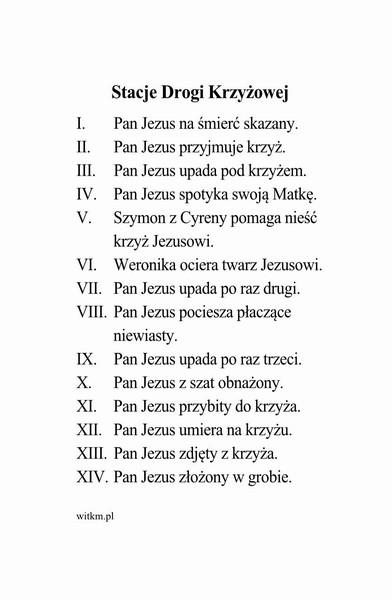 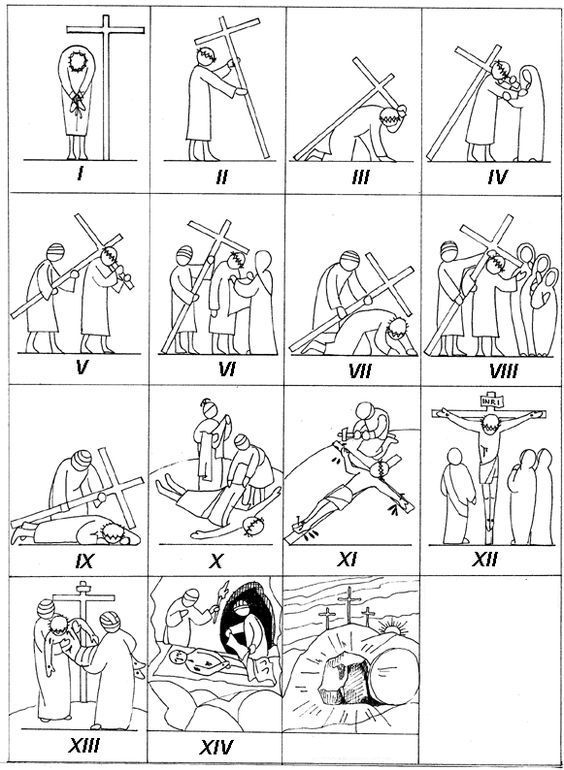 